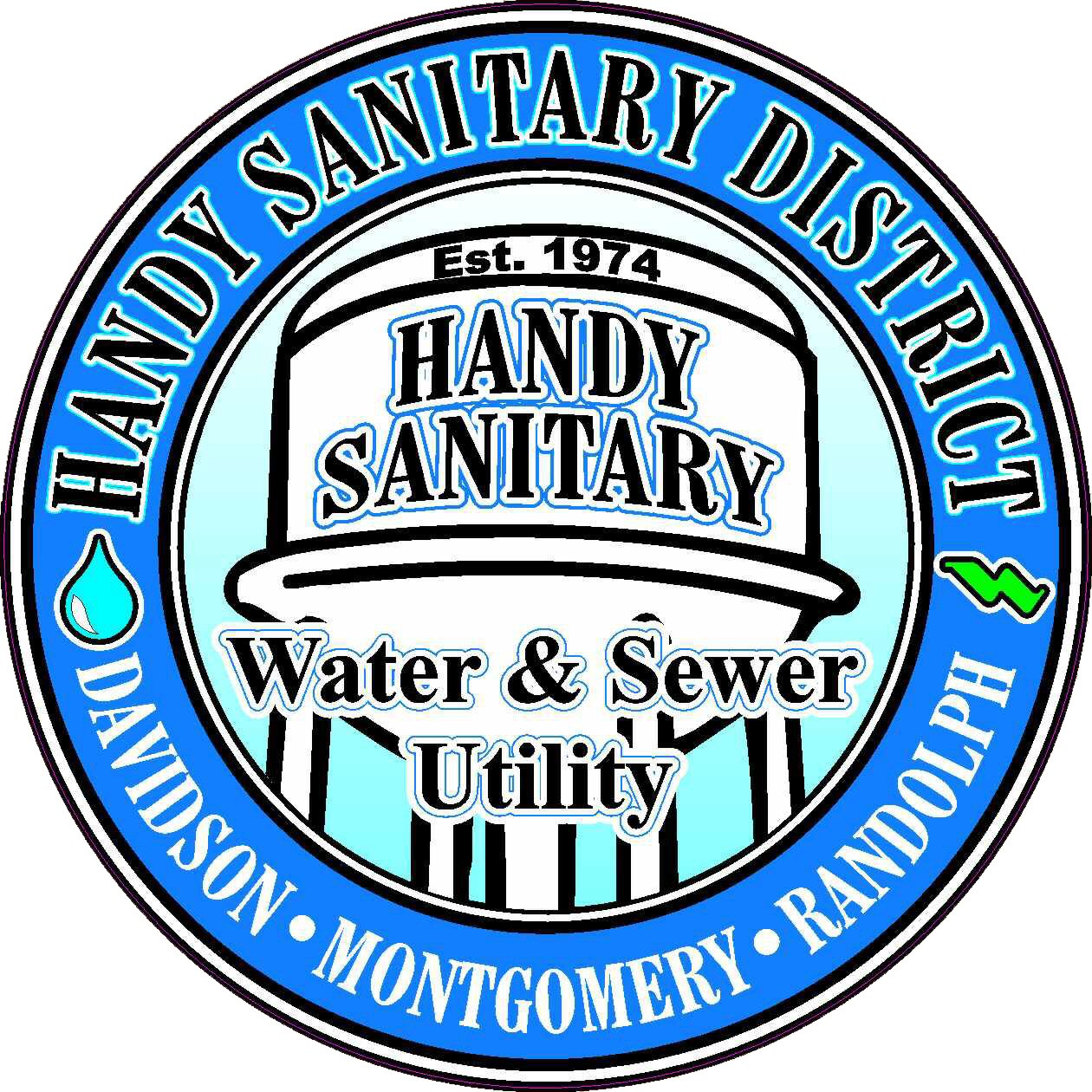 MINUTES OF THE HANDY BOARD OF SUPERVISORS 4/18/17The Board Meeting was held at 7PM at the Handy Sanitary Offices.  The Meeting was called to order by Richard Smith, Secretary to the BoardA Moment of Silence was offered.A Motion to continue the Open Meeting to April 27 at 7PM at the same location was made by Charlie Hobson.  Seconded by Norman Hunt.A vote was called and it was unanimously approved by Board Members.There was a Quorum of Board Members present at the meeting:  Smith/Hobson/HuntMembers Absent:Yarborough/Weaver (for medical reasons)Minutes taken by Darrell Hinnant, General Manager